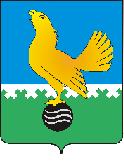 Ханты-Мансийский автономный округ-Юграмуниципальное образованиегородской округ город Пыть-Ях		АДМИНИСТРАЦИЯ ГОРОДАП О С Т А Н О В Л Е Н И ЕОт 19.12.2017									№ 342-паОб утверждении положения о муниципальной инвентаризационной комиссии по проведению инвентаризации дворовых и общественных территорий,уровня благоустройства индивидуальныхжилых домов и земельных участков,предоставленных для их размещения в муниципальном образовании город Пыть-ЯхВ соответствии с Постановлением Правительства Российской Федерации от 10.02.2017 №169 «Об утверждении Правил предоставления и распределения субсидий из федерального бюджета бюджетам субъектов Российской Федерации на поддержку государственных программ субъектов Российской Федерации и муниципальных программ формирования современной городской среды», постановлением Правительства Ханты-Мансийского автономного округа – Югры от 07.09.2017 №331-п «О порядке проведения инвентаризации дворовых и общественных территорий, уровня благоустройства индивидуальных жилых домов и земельных участков, предоставленных для их размещения, в Ханты-Мансийском автономном округе – Югре», приказом Министерства строительства и жилищно-коммунального хозяйства Российской Федерации от 06.04.2017 №691-пр «Об утверждении методических рекомендаций по подготовке государственных программ субъектов Российской Федерации и муниципальных программ формирования современной городской среды в рамках реализации приоритетного проекта «Формирование комфортной городской среды» на 2018-2022 годы», руководствуясь Уставом города Пыть-Яха:1.	Утвердить положение о муниципальной инвентаризационной комиссии по проведению инвентаризации дворовых и общественных территорий, уровня благоустройства территорий индивидуальных жилых домов и земельных участков, предоставленных для их размещения в городе Пыть-Яхе, согласно приложению.2.	Отделу по наградам, связям с общественными организациями и СМИ управления делами (О.В. Кулиш) опубликовать постановление в печатном средстве массовой информации «Официальный вестник».3.	Отделу по информационным ресурсам (А.А. Мерзляков) разместить постановление на официальном сайте администрации города в сети Интернет.4.	Настоящее постановление вступат в силу после его официального опубликования.5.	Контроль за выполнением постановления возложить на заместителя главы города - начальника управления по жилищно-коммунальному комплексу, транспорту и дорогам. Глава города Пыть-Яха		                          		  О.Л. КовалевскийПриложение к постановлению администрациигорода Пыть-Яха								     от 19.12.2017 № 342-паПОЛОЖЕНИЕо муниципальной инвентаризационной комиссии по проведению инвентаризации дворовых и общественных территорий, уровня благоустройства территорий индивидуальных жилых домов и земельных участков, предоставленных для их размещения в городе Пыть-ЯхеI.Общие положения Настоящее положение разработано в соответствии с Федеральным законом от 06.10.2003 №131-ФЗ «Об общих принципах организации местного самоуправления в Российской Федерации», постановлением Правительства Российской Федерации от 10.02.2017 № 169 «Об утверждении Правил предоставления и распределения субсидий из федерального бюджета бюджетам субъектов Российской Федерации на поддержку государственных программ субъектов Российской Федерации и муниципальных программ формирования современной городской среды», Методическими рекомендациями Министерства строительства и жилищно-коммунального хозяйства Российской Федерации «По подготовке государственных (муниципальных) программ «Формирование современной городской среды» в рамках реализации приоритетного проекта «Формирование комфортной городской среды»,  Уставом  города Пыть-Яха  и  определяет компетенцию, порядок формирования и деятельность муниципальной инвентаризационной комиссии по проведению инвентаризации дворовых и общественных территорий, уровня благоустройства территорий индивидуальных жилых домов и земельных участков, предоставленных для их размещения в городе Пыть-Яхе в рамках подпрограммы «Формирование комфортной городской среды» муниципальной  программы «Развитие жилищно-коммунального комплекса и повышение энергетической эффективности в муниципальном образовании городской округ Пыть-Ях на 2018 – 2025 годы и на период до 2030 года» (далее – инвентаризационная комиссия).1.2. Инвентаризационная комиссия является постоянно действующим коллегиальным органом, созданным при администрации города Пыть-Яха для проверки фактического наличия имущества, учета, картографирования, определения и оценки текущего (качественного и количественного) состояния дворовых и общественных территорий, территорий индивидуальных жилых домов и земельных участков, предоставленных для их размещения, а также потребности в работах по благоустройству указанных территорий.1.3. В своей деятельности инвентаризационная комиссия руководствуется Конституцией Российской Федерации, федеральными конституционными законами, федеральными законами, указами и распоряжениями Президента Российской Федерации, нормативными правовыми актами Ханты-Мансийского автономного округа - Югры, Уставом муниципального образования город Пыть-Ях, правовыми актами муниципального образования, а также настоящим Положением.II. Порядок формирования состава инвентаризационной комиссии 2.1. Инвентаризационная комиссия формируется из представителей органов местного самоуправления города Пыть-Яха, представителей подведомственных учреждений администрации города Пыть-Яха, представителей общественного совета города Пыть-Яха, собственников помещений в многоквартирных домах или их представителей, уполномоченных общим собранием собственников помещений в таких домах, - в случае инвентаризации дворовой территории, собственников индивидуальных жилых домов и земельных участков, предоставленных для их размещения, или их представителей, - в случае инвентаризации уровня благоустройства индивидуальных жилых домов и земельных участков, предоставленных для их размещения.В случае необходимости в состав комиссии включаются эксперты, представители специализированных организаций, иные заинтересованные лица и (или) специалисты.2.2. Состав инвентаризационной комиссии утверждается распоряжением администрации города Пыть-Яха.  2.3. Инвентаризационная комиссия состоит из председателя, заместителя председателя, секретаря и иных членов инвентаризационной комиссии. III. Основные задачи и функции инвентаризационной комиссии3.1. Основными задачами инвентаризационной комиссии являются:а) организация и проведение инвентаризации дворовых и общественных территорий, территорий индивидуальных жилых домов и земельных участков, предоставленных для их размещения в городе Пыть-Яхе в соответствии с планом работы инвентаризационной комиссии по проведению инвентаризации уровня благоустройства дворовых и общественных территорий, территорий индивидуальных жилых домов и земельных участков, в рамках подпрограммы «Формирование комфортной городской среды» муниципальной программы «Развитие жилищно-коммунального комплекса и повышение энергетической эффективности в муниципальном образовании городской округ Пыть-Ях на 2018 – 2025 годы и на период до 2030 года», (далее – план); б) обеспечение актуализации данных о земельных участках многоквартирных домов (далее – МКД), объектах благоустройства.в) повышение эффективности деятельности администрации города в сфере благоустройства;г) осуществление контроля за реализацией решений инвентаризационной комиссии.3.2. Инвентаризационная комиссия для выполнения возложенных на неё основных задач выполняет следующие функции:а) осуществляет инвентаризацию путем натурного обследования территории и расположенных на ней элементов благоустройства;б) организует инвентаризацию благоустройства дворовой территории в отношении МКД, расположенных на территории муниципального образования, при условии, что МКД не включен в Градостроительный план, государственные и (или) муниципальные программы, предусматривающие мероприятия по переселению и сносу МКД, за счет средств федерального, окружного или местных бюджетов;в) по результатам инвентаризации дворовой территории составляет паспорт благоустройства дворовой территории по форме согласно приложению №1 к распоряжению от 29.09.2017 №1680-ра «Об утверждении формы паспортов благоустройства дворовой территории, общественной территории, территории индивидуальных жилых домов и земельных участков, предназначенных для их размещения»;г) организует инвентаризацию общественной территории, расположенной на территории муниципального образования, в том числе являющейся объектом муниципального имущества муниципального образования;д) по результатам инвентаризации общественной территории составляет паспорт благоустройства общественной территории по форме согласно приложению № 1 к распоряжению от 29.09.2017 №1680-ра «Об утверждении формы паспортов благоустройства дворовой территории, общественной территории, территории индивидуальных жилых домов и земельных участков, предназначенных для их размещения»;е) организует инвентаризацию благоустройства территорий индивидуальных жилых домов и земельных участков, представленных для их размещения, расположенных на территории муниципального образования, в том числе являющейся объектом муниципального имущества муниципального образования;ж) по результатам инвентаризации территорий индивидуальных жилых домов и земельных участков, представленных для их размещения, составляет паспорт благоустройства территорий индивидуальных жилых домов и земельных участков, представленных для их размещения, по форме согласно приложению № 1 к распоряжению от 29.09.2017 №1680-ра «Об утверждении формы паспортов благоустройства дворовой территории, общественной территории, территории индивидуальных жилых домов и земельных участков, предназначенных для их размещения»;з) обеспечивает актуализацию паспортов дворовой и общественной территории, территорий индивидуальных жилых домов и земельных участков, представленных для их размещения в городе Пыть-Яхе;и) осуществляет иные функции во исполнение возложенных на инвентаризационную комиссию основных задач.  IV. Деятельность инвентаризационной комиссии4.1. Основной формой деятельности инвентаризационной комиссии является заседание.4.2. Заседания инвентаризационной комиссии проводятся по мере необходимости, но не реже одного раза в полугодие.4.3. Заседание инвентаризационной комиссии считается правомочным, если в нем участвует более половины от общего числа её членов. Заседание инвентаризационной комиссии ведет председатель или по его поручению заместитель председателя инвентаризационной комиссии. 4.4. Результатом заседания инвентаризационной комиссии является протокол, который подписывается председателем инвентаризационной комиссии и секретарем после чего рассматривается и принимается общественной комиссией, созданной в муниципальном образовании для организации общественного обсуждения проектов муниципальной программы, проведения оценки предложений заинтересованных лиц, а также для осуществления контроля за реализацией муниципальной программы после ее утверждения в установленном порядке (далее – Общественная комиссия). В 2017 году результаты инвентаризации вместе с протоколом заседания инвентаризационной комиссии о результатах инвентаризации представляются в отдел территориального развития администрации города Пыть-Яха: - адресный перечень дворовых территорий, подлежащих благоустройству, в рамках подпрограммы «Формирование комфортной городской среды» муниципальной программы «Развитие жилищно-коммунального комплекса и повышение энергетической эффективности в муниципальном образовании городской округ Пыть-Ях на 2018 – 2025 годы и на период до 2030 года» по форме согласно приложению № 1 к настоящему Положению; - адресный перечень общественных территорий, подлежащих благоустройству, в рамках подпрограммы «Формирование комфортной городской среды» муниципальной программы «Развитие жилищно-коммунального комплекса и повышение энергетической эффективности в муниципальном образовании городской округ Пыть-Ях на 2018 – 2025 годы и на период до 2030 года» по форме согласно приложению № 2 к настоящему Положению.- адресный перечень общественных территорий, подлежащих благоустройству, в рамках подпрограммы «Формирование комфортной городской среды» муниципальной программы «Развитие жилищно-коммунального комплекса и повышение энергетической эффективности в муниципальном образовании городской округ Пыть-Ях на 2018 – 2025 годы и на период до 2030 года» по форме согласно приложению № 2 к настоящему Положению.4.5. Председатель инвентаризационной комиссии:а) представляет инвентаризационную комиссию в органах государственной власти автономного округа, органах местного самоуправления, общественных объединениях и организациях;б) определяет приоритетные направления деятельности инвентаризационной комиссии, организует работу инвентаризационной комиссии и председательствует на её заседаниях;в) подписывает протоколы заседаний и другие документы инвентаризационной комиссии;г) формирует при участии членов инвентаризационной комиссии и утверждает план работы, повестку заседания инвентаризационной комиссии и состав иных лиц, приглашаемых на заседание инвентаризационной комиссии;д) взаимодействует со структурными подразделениями администрации города по направлениям деятельности инвентаризационной комиссии;е) решает иные вопросы в установленной сфере деятельности инвентаризационной комиссии.В случае отсутствия председателя инвентаризационной комиссии его обязанности исполняет заместитель председателя инвентаризационной комиссии.4.6. Секретарь инвентаризационной комиссии:а) готовит проект повестки дня заседания инвентаризационной комиссии и проект протокола заседания инвентаризационной комиссии;б) организует текущую деятельность инвентаризационной комиссии и координирует деятельность её членов;в) информирует членов инвентаризационной комиссии о времени, месте и повестке дня заседания инвентаризационной комиссии, а также об утвержденных планах работы инвентаризационной комиссии;г) обеспечивает подготовку информационно-аналитических материалов к заседаниям инвентаризационной комиссии по вопросам, включенным в повестку дня инвентаризационной комиссии;д) осуществляет контроль за исполнением протокольных решений инвентаризационной комиссии;е) решает иные вопросы по поручению председателя инвентаризационной комиссии;ж) составляет и регистрирует паспорта благоустройства дворовой, общественной территории, территорий индивидуальных жилых домов и земельных участков, предоставленных для их размещения.4.7. Члены инвентаризационной комиссии:а) участвуют в мероприятиях, проводимых инвентаризационной комиссией, а также в подготовке материалов по рассматриваемым вопросам;б) вносят предложения по формированию повестки дня заседаний инвентаризационной комиссии;в) высказывают свое мнение по существу обсуждаемых вопросов на заседании инвентаризационной комиссии;  г) обладают равными правами при обсуждении вопросов и голосовании на заседании инвентаризационной комиссии.4.8. Организационно-техническое сопровождение деятельности инвентаризационной комиссии обеспечивает управление по жилищно-коммунальному комплексу, транспорту и дорогам администрации города Пыть-Яха. Приложение №1к положению о муниципальнойинвентаризационной комиссии Адресный перечень дворовых территорий, подлежащих благоустройству, в рамках подпрограммы «Формирование комфортной городской среды» муниципальной программы «Развитие жилищно-коммунального комплекса и повышение энергетической эффективности в муниципальном образовании городской округ город Пыть-Ях на 2018 – 2025 годы и на период до 2030 года»,муниципальное образование город Пыть-ЯхСправочно:Общее количество дворовых территорий в муниципальном образовании _______ ед.Количество дворовых территорий, в отношении которых проведена инвентаризация, _______ ед.Количество дворовых территорий, подлежащих благоустройству, по результатам инвентаризации (данные должны совпадать с количеством указанных в адресном перечне дворовых территорий) _______ ед. Приложение №2к положению о муниципальнойинвентаризационной комиссии Адресный перечень общественных территорий, подлежащих благоустройству, в рамках подпрограммы «Формирование комфортной городской среды» муниципальной программы «Развитие жилищно-коммунального комплекса и повышение энергетической эффективности в муниципальном образовании городской округ город Пыть-Ях на 2018 – 2025 годы и на период до 2030 года»муниципальное образование город Пыть-ЯхСправочно:Общее количество общественных территорий (объектов) в муниципальном образовании _______ ед.Количество общественных территорий (объектов), в отношении которых проведена инвентаризация, _______ ед.Количество общественных территорий (объектов), подлежащих благоустройству, по результатам инвентаризации  (данные должны совпадать с количеством указанных в адресном перечне общественных территорий (объектов) _______ ед.Приложение №3к положению о муниципальнойинвентаризационной комиссии Адресный перечень территорий индивидуальных жилых домов и земельных участков, предоставленных для их размещения, подлежащих благоустройству, в рамках подпрограммы «Формирование комфортной городской среды» муниципальной программы «Развитие жилищно-коммунального комплекса и повышение энергетической эффективности в муниципальном образовании городской округ город Пыть-Ях на 2018 – 2025 годы и на период до 2030 года»муниципальное образование город Пыть-ЯхСправочно:Общее количество индивидуальных жилых домов и земельных участков, предоставленных для их размещения, в муниципальном образовании _______ ед.Количество индивидуальных жилых домов и земельных участков, предоставленных для их размещения в муниципальном образовании, в отношении которых проведена инвентаризация, _______ ед.Количество индивидуальных жилых домов и земельных участков, предоставленных для их размещения в муниципальном образовании, подлежащих благоустройству, по результатам инвентаризации (данные должны совпадать с количеством указанных в адресном перечне индивидуальных жилых домов и земельных участков, предоставленных для их размещения в муниципальном образовании _______ ед.№п/пАдрес дворовой территории многоквартирного дома (название населенного пункта, название улицы, номер МКД)Материал стен МКДКоличество прожива-ющих в МКД, чел.Перечень видов работПеречень видов работПотребность в финансировании(тыс. руб.)Потребность в финансировании(тыс. руб.)Потребность в финансировании(тыс. руб.)№п/пАдрес дворовой территории многоквартирного дома (название населенного пункта, название улицы, номер МКД)Материал стен МКДКоличество прожива-ющих в МКД, чел.согласно минимальному перечню(указать виды работ)согласно дополнитель-ному перечню(указать виды работ)всегона работы согласно минималь-ному перечнюна работы согласно дополни-тельному перечню1234567891…ИТОГОххх№п/пАдрес и название объекта, являющегося объектом муниципального имущества муниципального образования (далее – объект) или адрес общественной территорииПеречень видов работ по благоустройству (указать)Потребность в финансировании(тыс. руб.)12341…ИТОГОх№п/пАдрес индивидуального жилого дома и земельного участка, предоставленного для его размещенияКадастровый номер земельного участкаПлощадь земельного участка(м2)Соответствие требованиям правил благоустройстваПотребность в финансировании(тыс. руб.)12341…ИТОГОх